Belgische tulpenteelt In België worden er naar schatting zo’n 60 miljoen tulpen geproduceerd. Dit komt neer op 1% van wat er wereldwijd geteeld wordt. Ter vergelijking: Nederland, het land dat het meest bekend is om haar tulpen, teelt jaarlijks ongeveer 4 miljard tulpen. De volgende tien soorten zijn het meest geliefd bij de kopers: de Strong Gold, Leen van Der Mark, Purple Prince, Purple Flag, île de France, Jan Seignette, Debutante, Ben van Zanten, Seadov en de White Marvel. Deze favoriete soorten, die overigens in alle landen ongeveer gelijk zijn, veranderen haast niet doorheen de jaren.   De afzetmarktenDe bedrijven met gemengde teelten, i.e. de bedrijven die niet enkel tulpen telen, verkopen de tulpen vaak nog op de markt, aan supermarkten of op de Euroveiling in Brussel, waarna ze in de Belgische bloemenwinkels te koop zijn. De gespecialiseerde bedrijven zoeken ook alle mogelijke markten in het binnenland op, waaronder supermarkten en veilingen. Zij die grote aantallen produceren verkopen de tulpen echter ook aan veilingen in Nederland en Duitsland, vanwaar ze verder worden verdeeld over de wereld. In België zijn er nog zo’n tiental tulpentelers. Tuliflor is echter het enige gespecialiseerd bedrijf dat zich het hele jaar bezighoudt met de tulpenteelt.   Tulpen blijven populair bij de kopersHet boeket met tulpen is bij de Belgische kopers het derde belangrijkste boeket binnen de categorie van de snijbloemen, die een heropleving kennen na een aantal moeilijkere jaren. Het gemengde boeket blijft het populairst en is goed voor een derde van de bestedingen, gevolgd door het mono-boeket van rozen met 30% van de aankopen (VLAM, 2017). 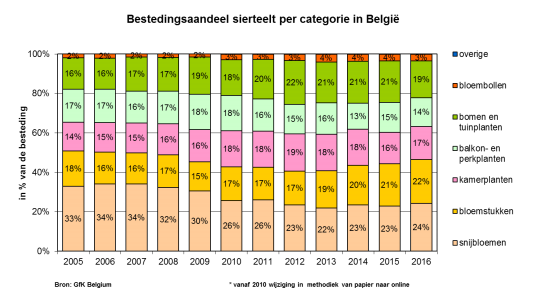 Bedrijfsfiche Tuliflor Met ongeveer 40 miljoen stuks per jaar is Tuliflor het grootste tulpenbedrijf in België en een belangrijke speler in Europa. Eigenaar Christoph Pieters dankt de positie van Tuliflor enerzijds aan toewijding en passie voor het product en anderzijds aan de automatisering die toeliet om de tulpenproductie meerdere keren te verdubbelen.   Christoph Pieters groeide op in de tuinbouw. Zijn ouders waren eigenaars van een tuinbouwbedrijf die bijgevolg hele dagen in de weer waren met snijbloemen. De toekomst van Christoph stond als het ware “in de sterren geschreven”, zo zegt hij zelf. Een studiekeuze maken was dan ook geen enkel probleem. Nadat hij afstudeerde aan de tuinbouwschool in Wetteren en zijn legerdienst vervulde, werkte hij een aantal jaren samen met zijn vader. In 1995 kocht hij een bedrijf in Laarne en begon hij op jonge leeftijd als zelfstandige. Al snel besliste zijn vrouw Sofie om ook mee de sprong te wagen. Samen werkten ze met een verscheidenheid aan teelten zoals de Trachelium, Lysanthius en Santini. Elk seizoen was er in het productieprogramma ook plaats voor de tulp. In het begin produceerden ze het maximaal aantal dat op dat moment mogelijk was, zo’n 200.000 stuks in een winterseizoen. In 2009 investeerde Christoph in de automatisatie van een deel van zijn serre. Hij plaatste een automatisch tafelsysteem in de serre waarbij de tulpen automatisch doorheen het bedrijf vervoerd worden. De bloeiende tulpen worden zo naar de medewerkers gebracht om te plukken. De productie steeg dankzij deze ingreep naar 2 miljoen stelen. Twee jaar later werd de volledige serre geautomatiseerd en verdubbelde de productie naar 4 miljoen tulpen. In 2013 verdubbelde het aantal opnieuw door de investering in een machine die de afzonderlijke tulpen in een bos van 10 stuks verwerkt. De verschillende automatisaties zorgden er overigens voor dat de tulpen op een milieu- en arbeidsvriendelijkere manier geproduceerd kunnen worden. Zo startte Tuliflor met de teelt op water in kisten, wat leidde tot verlichting van arbeid en waterbesparing. Maar zelfs met deze innovaties was het soms lastig om de grote vraag in te vullen. In 2011 werd daarom het volledige bedrijf in Laarne specifiek ingericht voor de tulpenteelt. Tuliflor Laarne produceert jaarlijks ongeveer 10 à 12 miljoen tulpen voor de Belgische markt.In 2015 startte Christoph Pieters met de overname van een bedrijf te Wervik. Daar produceert hij de tulpen die bestemd zijn voor de internationale markten, zo’n 27 à 30 miljoen stuks per jaar.Tuliflor produceert dus jaarlijks miljoenen tulpen maar verzorgt elke bloem op en top zodat iedere klant kan genieten van een verse bos bloemen. “Wij willen niet de grootste worden maar we willen wel de beste zijn. Daarom besteden we veel aandacht aan onze producten zodat ze er telkens strak en netjes verzorgd uitzien. Passie en aandacht voor het product, dat is waar we voor staan,” volgens Christoph. 